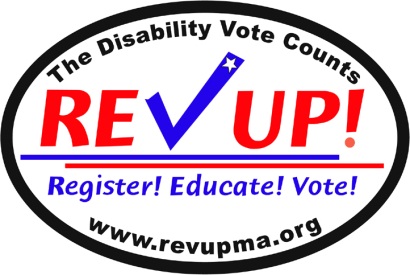 MA Voter Registration InformationMassachusetts voter requirements:Citizen of the United StatesAt least 18 years of age on or before the next electionResident of MassachusettsNot currently incarcerated by reason of a felony conviction2018Registration Deadlines:For the Tuesday, September 4, 2018 State Primary, registration deadline is Wednesday, August 15For the Tuesday, November 6, 2018 Election, registration deadline is Wednesday, October 17.Online Status: If you are unsure of registration status, the state webpage   https://www.sec.state.ma.us/VoterRegistrationSearch/MyVoterRegStatus.aspx will provide your information.  With a name, birth date and zip code, the system will return complete registration details, including whether an ID will be required, the party enrollment, and the polling location, as well as your elected officials.  If you have moved, you should re-register at the new address.  Notice that the Registration Form has a place to put in the former address. You have 6 months after moving, but the re-registration must be within the registration deadline.Online RegistrationIn order to register to vote online, you must have a signature on file with the Registry of Motor Vehicles. If you currently have a Massachusetts driver’s license or state ID card (non-driver ID issued by the Massachusetts Registry of Motor Vehicles),  you may use the online voter registration application to register, update your address, or change your party affiliation. Voter registration forms submitted online must be submitted by midnight on the date of the voter registration deadline.Registration FormsComplete the registration form.  Determine where the form should go via WhereDoIVoteMa.com or the online status link above.  The form must be completed, signed, and delivered to your local election official. Voter registration forms submitted by mail must be postmarked no later than the voter registration deadline.REV UP ToolsPledge cards and brochures can be printed from www.RevUpMa.org .	Voter registration and absentee ballots can be printed from www.sec.state.ma.us/ele/